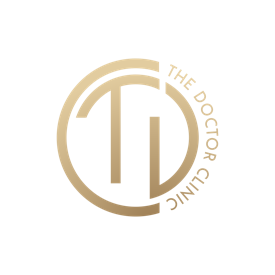 SAFEGUARDINGThe Doctor Clinic Ltd is committed to advancing safeguarding adults and children by proactively ensuring that: All staff have knowledge, skills and expertise or experience to take leadership responsibility for the practice safeguarding arrangements Safe recruitment, selection and contractual procedures including criminal records checks Clear whistleblowing procedures and a culture to encourage staff to raise concerns Appropriate staff supervision and support, including mandatory safeguardingtraining Culture of listening to and consulting with our patients Culture of safety, equality, diversity and protection Arrangements to share information with other organisations A designated safeguarding lead, supported to fulfil these responsibilities Working Together to Safeguard Children states that safeguarding is everyone’s responsibility. Working Together outlines the duties of all organisations that work with children. The Care Act 2014 provides the statutory framework for safeguarding adults. The Act outlines key expectations and good practice for practitioners who carry out statutory functions when protecting adults at risk from mistreatment. 